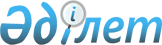 О внесении изменений в постановление Правительства Республики Казахстан от 25 мая 2007 года № 419 "Вопросы лицензирования и квалификационных требований к деятельности по оценке имущества (за исключением объектов интеллектуальной собственности, стоимости нематериальных активов) и оценке интеллектуальной собственности, стоимости нематериальных активов"
					
			Утративший силу
			
			
		
					Постановление Правительства Республики Казахстан от 11 ноября 2011 года № 1328. Утратило силу постановлением Правительства Республики Казахстан от 1 февраля 2013 года № 81

      Сноска. Утратило силу постановлением Правительства РК от 01.02.2013 № 81 (вводится в действие по истечении двадцати одного календарного дня после первого официального опубликования).      Правительство Республики Казахстан ПОСТАНОВЛЯЕТ:



      1. Внести в постановление Правительства Республики Казахстан от 25 мая 2007 года № 419 "Вопросы лицензирования и квалификационных требований к деятельности по оценке имущества (за исключением объектов интеллектуальной собственности, стоимости нематериальных активов) и оценке интеллектуальной собственности, стоимости нематериальных активов" (САПП Республики Казахстан, 2007 г., № 16, ст. 185) следующие изменения:



      заголовок изложить в следующей редакции:

      "Об утверждении квалификационных требований к деятельности по оценке имущества (за исключением объектов интеллектуальной собственности, стоимости нематериальных активов) и оценке интеллектуальной собственности, стоимости нематериальных активов";



      подпункт 1) пункта 1 исключить.



      2. Настоящее постановление вводится в действие с 30 января 2012 года и подлежит официальному опубликованию.      Премьер-Министр

      Республики Казахстан                       К. Масимов
					© 2012. РГП на ПХВ «Институт законодательства и правовой информации Республики Казахстан» Министерства юстиции Республики Казахстан
				